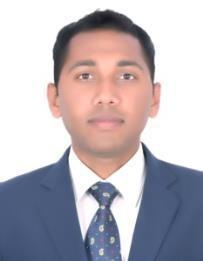 PRASHANT. Click here to buy CV Contact:http://www.gulfjobseeker.com/employer/cvdatabaseservice.php PROFESSIONAL SUMMARYTo develop the business on large scale and use optimum resource for development of service by doing Q+Q+S.PERSONAL INFORMATIONSKILLINTERESTSDate of Birth : 3 Dec 1991Sex : Male Marital Status.Married.Nationality : IndianHeight: 5 feet 10 inches 177CmLanguage :English, HindiWhatsapp No.: +971 504753686Email: prashant-399709@2freemail.com 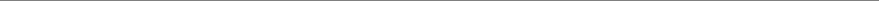 Superior Guest serviceInvestigationAccess controlledHave good skill and knowledge to handle computer. Ms officeHelping underprivileged people and Street AnimalEDUCATION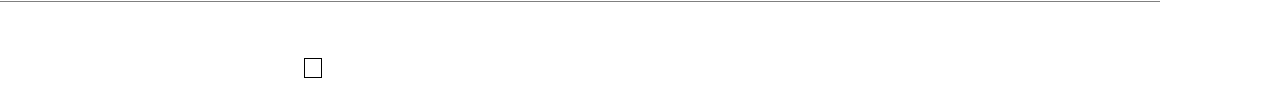 B.comCompleted graduation in year to 2013 specialization in cost and works accountingWORK & HISTORYCustomer service and security services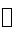 Security Assistant at Jet Airways – Pune airport , Maharashtra 4 years' experience with jet Airways 21/APRIL/2015 – 15/May/2019Joined as Senior security executive at Pune Airport on 21/5/2019 to till date.Hold a valid Screener’s Certification and Basic ASVEC Course from bureau of civil aviation security.FUNCTIONS PERFORMED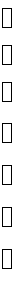 Checked necessary documents while profiling.Screening of register baggageDocument check, Handle weapons and escorted it.Maintained good relationship with external and internal agencyMonitored and reported suspicious activities to local authoritiesDenied entrance to the aircraft to unauthorized persons.Inspected equipment, structures and materials to identify the cause of errors and defects.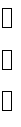 Visual Screened to all passengers, crew members and employees.Noted and followed up on any unusual behavior.Directed guests around the building and answered questions regarding accessibility.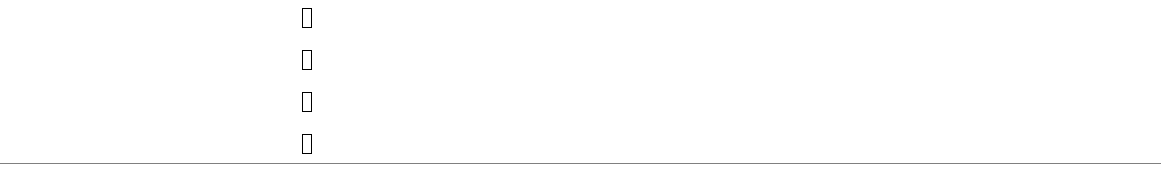 Checked all baggage in Baggage make up area .Provided excellent quality of service to guestHandling of international flight and guestHOBBIESChanges according to time and moments in life.OTHER ACTIVITYEXTRA CURRICULAR ACTIVITIES Completed NCC 'B' SET with 'A' GRADE & 'C' SET with 'B' GRADEPlayed School National & Junior National in Hockey.